Squirrel Newsletter 2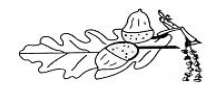 Dear ParentsThe Squirrels have had a fabulous start to their time at Sheerhatch Primary.  They’ve all settled in really well and have already learnt 12 letter sounds, made a book and composed a song!Learning LogsThe children who had completed a Learning Log challenge enjoyed sharing their work with everyone else over the last 2 weeks.  They also gained a house point for completing a challenge.  We look forward to seeing even more challenges this Wednesday.  If you have any questions about the Learning Log, or need some inspiration please speak to Mrs Davy.Reading BooksChildren will gradually start bringing books home to share with you over the next few weeks.  At first these will not have any words.  Your child should talk about what they can see in the pictures.  If they are stuck, try asking some questions to prompt them.StarsWe have already sent some stars home.  These are for you to share events from home with us and they are used to build up a picture of your child that contributes to their end of year profile.  You don’t have to complete them all immediately-the sheet can be cut and the stars returned one at a time.  If you run out we can send more!PhotosIf you’d like to share photos of your child doing something such as skating, constructing in your house or garden, visiting an interesting place or taking part in family celebrations we’d love to see them.  Just email them to us with a short explanation.  They will also be put into your child’s profile.squirrels@sheerhatchprimary.org.uk FruitWe’ve noticed that not everyone is bringing in fruit or veg for fruit play in the afternoon.  We want to encourage children to get their “5 a  day”, so please support us in this by sending a named portion of fruit or veg each day.  This is in addition to the portion that the Government provides for children in Years R-2, which they are given at morning break.Show & TellShow and tell is an opportunity to develop the children’s speaking and listening skills, as well as improving their self-esteem.  Please help your child by reminding them to bring an object in for their show and tell.Open AfternoonThis half term’s Squirrel Open Afternoon will be on Wednesday 18th October at 3pm.If you have any questions, don’t hesitate to speak to one of usMrs Davy, Mrs Pozella,Mrs Franklin & Mrs Meershoek